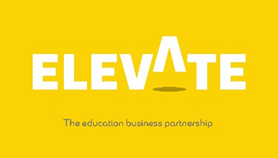 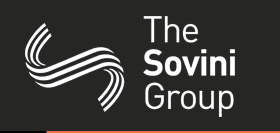 Task Two – Valueshttps://youtu.be/c8WNmPpqOMA At the Sovini Group, we live by our values.  Our values hark back to our roots and unify every company and every employee within The Sovini Group.  https://sovini.co.uk/about-us/our-values/Our five values are listed below.  Imagine you have an interview with us!   In the table below – let us know how you can demonstrate these values.This can be demonstrated in a number of ways i.e. School work, sports, any hobbies you have or even on a day to day basis.Please give a minimum of 2 examples for each company value.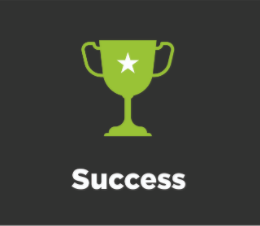 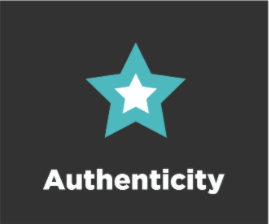 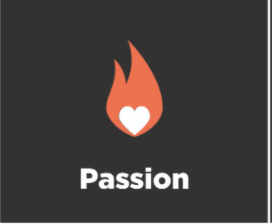 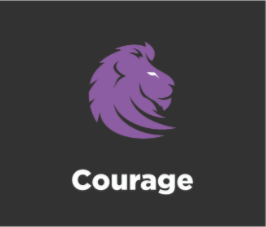 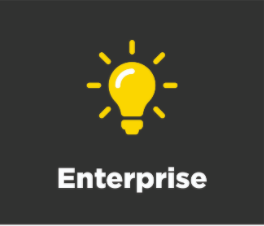 Thank you for completing this task on The Sovini GroupCopyright Elevate EBPNameForm1Success – we will be the best2Passion – we love what we do3Authenticity – we do what we say4Courage – we dare to be different5Enterprise – we never stand still